Keterangan :TM : Tatap muka, BT : Belajar Terstruktur, BM : Belajar MandiriTM : 2 x [2x45”] artinya Tatap Muka 2 (dua) kali (minggu) x 2 sks x 45 menit = 180 menitBT  : 2 x [2x45”] artinya Belajar Terstruktur  2 (dua) kali (minggu) x 2 sks x 45 menit = 180 menitBM : 2 x [2x45”] artinya Belajar Mandiri  2 (dua) kali (minggu) x 2 sks x 45 menit = 180 menitTEKNIK DAN INSTRUMEN PENILAIANNama Mata KuliahNama Mata KuliahNama Mata KuliahNama Mata KuliahNama Mata KuliahKode Mata KuliahRumpun Mata KuliahBobot (sks)SemesterTgl PenyusunanTgl PenyusunanAPLIKASI KOMPUTERAPLIKASI KOMPUTERAPLIKASI KOMPUTERAPLIKASI KOMPUTERAPLIKASI KOMPUTERKB – 411Keahlian  Berkarya1 (Satu)IV23 Agustus 202123 Agustus 2021Otorisasi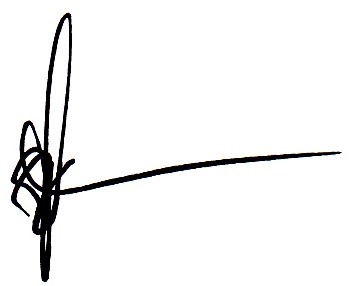 Nobert Sitorus, S.T.,M.T.Ketua Jurusan Teknik ElektroOtorisasiNobert Sitorus, S.T.,M.T.Ketua Jurusan Teknik ElektroOtorisasiNobert Sitorus, S.T.,M.T.Ketua Jurusan Teknik ElektroOtorisasiNobert Sitorus, S.T.,M.T.Ketua Jurusan Teknik ElektroOtorisasiNobert Sitorus, S.T.,M.T.Ketua Jurusan Teknik ElektroNama Koordinator Pengembang RPSNama Koordinator Pengembang RPSKoordinator Bidang Keahlian (Jika Ada)Ka PRODIKa PRODIKa PRODIOtorisasiNobert Sitorus, S.T.,M.T.Ketua Jurusan Teknik ElektroOtorisasiNobert Sitorus, S.T.,M.T.Ketua Jurusan Teknik ElektroOtorisasiNobert Sitorus, S.T.,M.T.Ketua Jurusan Teknik ElektroOtorisasiNobert Sitorus, S.T.,M.T.Ketua Jurusan Teknik ElektroOtorisasiNobert Sitorus, S.T.,M.T.Ketua Jurusan Teknik ElektroSuprianto, S.T., M.T.Suprianto, S.T., M.T.Suprianto, S.T., M.T.Suparmono, S.T., M.TSuparmono, S.T., M.TSuparmono, S.T., M.TCapaian Pembelajaran (CP)CPL-PRODI  (Capaian Pembelajaran Lulusan Program Studi) Yang Dibebankan Pada Mata Kuliah     CPL-PRODI  (Capaian Pembelajaran Lulusan Program Studi) Yang Dibebankan Pada Mata Kuliah     CPL-PRODI  (Capaian Pembelajaran Lulusan Program Studi) Yang Dibebankan Pada Mata Kuliah     CPL-PRODI  (Capaian Pembelajaran Lulusan Program Studi) Yang Dibebankan Pada Mata Kuliah     CPL-PRODI  (Capaian Pembelajaran Lulusan Program Studi) Yang Dibebankan Pada Mata Kuliah     CPL-PRODI  (Capaian Pembelajaran Lulusan Program Studi) Yang Dibebankan Pada Mata Kuliah     CPL-PRODI  (Capaian Pembelajaran Lulusan Program Studi) Yang Dibebankan Pada Mata Kuliah     CPL-PRODI  (Capaian Pembelajaran Lulusan Program Studi) Yang Dibebankan Pada Mata Kuliah     CPL-PRODI  (Capaian Pembelajaran Lulusan Program Studi) Yang Dibebankan Pada Mata Kuliah     Capaian Pembelajaran (CP)S3S9Berkontribusi dalam peningkatan mutu kehidupan bermasyarakat, berbangsa, bernegara, dan kemajuan peradaban berdasarkan Pancasila;Menunjukkan sikap bertanggung jawab atas pekerjaan di bidang keahliannya secara mandiri;Berkontribusi dalam peningkatan mutu kehidupan bermasyarakat, berbangsa, bernegara, dan kemajuan peradaban berdasarkan Pancasila;Menunjukkan sikap bertanggung jawab atas pekerjaan di bidang keahliannya secara mandiri;Berkontribusi dalam peningkatan mutu kehidupan bermasyarakat, berbangsa, bernegara, dan kemajuan peradaban berdasarkan Pancasila;Menunjukkan sikap bertanggung jawab atas pekerjaan di bidang keahliannya secara mandiri;Berkontribusi dalam peningkatan mutu kehidupan bermasyarakat, berbangsa, bernegara, dan kemajuan peradaban berdasarkan Pancasila;Menunjukkan sikap bertanggung jawab atas pekerjaan di bidang keahliannya secara mandiri;Berkontribusi dalam peningkatan mutu kehidupan bermasyarakat, berbangsa, bernegara, dan kemajuan peradaban berdasarkan Pancasila;Menunjukkan sikap bertanggung jawab atas pekerjaan di bidang keahliannya secara mandiri;Berkontribusi dalam peningkatan mutu kehidupan bermasyarakat, berbangsa, bernegara, dan kemajuan peradaban berdasarkan Pancasila;Menunjukkan sikap bertanggung jawab atas pekerjaan di bidang keahliannya secara mandiri;Berkontribusi dalam peningkatan mutu kehidupan bermasyarakat, berbangsa, bernegara, dan kemajuan peradaban berdasarkan Pancasila;Menunjukkan sikap bertanggung jawab atas pekerjaan di bidang keahliannya secara mandiri;Berkontribusi dalam peningkatan mutu kehidupan bermasyarakat, berbangsa, bernegara, dan kemajuan peradaban berdasarkan Pancasila;Menunjukkan sikap bertanggung jawab atas pekerjaan di bidang keahliannya secara mandiri;Capaian Pembelajaran (CP)P1P3P7P8Menguasi konsep teoritis matematika terapan dan fisika instrumentasi terkait dengan praktek instalasi dan konfigurasi, interpertasi instruksi, pengoperasian, pengujian, pemeliharaan dan perbaikan untuk menyelesaikan permasalahan bidang instrumentasi dan sistem kendali;Menguasai pengetahuan tentang perangkat pemrograman, simulasi dan penggunaan teknologi informasi untuk rekayasa dan penyelesaian pekerjaan bidang instrumentasi dan system kendali;Menguasai prinsip dan issue terkini dalam ekonomi, sosial, ekologi secara umum;
Menguasai pengetahuan tentang SOP perbengkelan, aktivitas laboratorium dan K3;Menguasi konsep teoritis matematika terapan dan fisika instrumentasi terkait dengan praktek instalasi dan konfigurasi, interpertasi instruksi, pengoperasian, pengujian, pemeliharaan dan perbaikan untuk menyelesaikan permasalahan bidang instrumentasi dan sistem kendali;Menguasai pengetahuan tentang perangkat pemrograman, simulasi dan penggunaan teknologi informasi untuk rekayasa dan penyelesaian pekerjaan bidang instrumentasi dan system kendali;Menguasai prinsip dan issue terkini dalam ekonomi, sosial, ekologi secara umum;
Menguasai pengetahuan tentang SOP perbengkelan, aktivitas laboratorium dan K3;Menguasi konsep teoritis matematika terapan dan fisika instrumentasi terkait dengan praktek instalasi dan konfigurasi, interpertasi instruksi, pengoperasian, pengujian, pemeliharaan dan perbaikan untuk menyelesaikan permasalahan bidang instrumentasi dan sistem kendali;Menguasai pengetahuan tentang perangkat pemrograman, simulasi dan penggunaan teknologi informasi untuk rekayasa dan penyelesaian pekerjaan bidang instrumentasi dan system kendali;Menguasai prinsip dan issue terkini dalam ekonomi, sosial, ekologi secara umum;
Menguasai pengetahuan tentang SOP perbengkelan, aktivitas laboratorium dan K3;Menguasi konsep teoritis matematika terapan dan fisika instrumentasi terkait dengan praktek instalasi dan konfigurasi, interpertasi instruksi, pengoperasian, pengujian, pemeliharaan dan perbaikan untuk menyelesaikan permasalahan bidang instrumentasi dan sistem kendali;Menguasai pengetahuan tentang perangkat pemrograman, simulasi dan penggunaan teknologi informasi untuk rekayasa dan penyelesaian pekerjaan bidang instrumentasi dan system kendali;Menguasai prinsip dan issue terkini dalam ekonomi, sosial, ekologi secara umum;
Menguasai pengetahuan tentang SOP perbengkelan, aktivitas laboratorium dan K3;Menguasi konsep teoritis matematika terapan dan fisika instrumentasi terkait dengan praktek instalasi dan konfigurasi, interpertasi instruksi, pengoperasian, pengujian, pemeliharaan dan perbaikan untuk menyelesaikan permasalahan bidang instrumentasi dan sistem kendali;Menguasai pengetahuan tentang perangkat pemrograman, simulasi dan penggunaan teknologi informasi untuk rekayasa dan penyelesaian pekerjaan bidang instrumentasi dan system kendali;Menguasai prinsip dan issue terkini dalam ekonomi, sosial, ekologi secara umum;
Menguasai pengetahuan tentang SOP perbengkelan, aktivitas laboratorium dan K3;Menguasi konsep teoritis matematika terapan dan fisika instrumentasi terkait dengan praktek instalasi dan konfigurasi, interpertasi instruksi, pengoperasian, pengujian, pemeliharaan dan perbaikan untuk menyelesaikan permasalahan bidang instrumentasi dan sistem kendali;Menguasai pengetahuan tentang perangkat pemrograman, simulasi dan penggunaan teknologi informasi untuk rekayasa dan penyelesaian pekerjaan bidang instrumentasi dan system kendali;Menguasai prinsip dan issue terkini dalam ekonomi, sosial, ekologi secara umum;
Menguasai pengetahuan tentang SOP perbengkelan, aktivitas laboratorium dan K3;Menguasi konsep teoritis matematika terapan dan fisika instrumentasi terkait dengan praktek instalasi dan konfigurasi, interpertasi instruksi, pengoperasian, pengujian, pemeliharaan dan perbaikan untuk menyelesaikan permasalahan bidang instrumentasi dan sistem kendali;Menguasai pengetahuan tentang perangkat pemrograman, simulasi dan penggunaan teknologi informasi untuk rekayasa dan penyelesaian pekerjaan bidang instrumentasi dan system kendali;Menguasai prinsip dan issue terkini dalam ekonomi, sosial, ekologi secara umum;
Menguasai pengetahuan tentang SOP perbengkelan, aktivitas laboratorium dan K3;Menguasi konsep teoritis matematika terapan dan fisika instrumentasi terkait dengan praktek instalasi dan konfigurasi, interpertasi instruksi, pengoperasian, pengujian, pemeliharaan dan perbaikan untuk menyelesaikan permasalahan bidang instrumentasi dan sistem kendali;Menguasai pengetahuan tentang perangkat pemrograman, simulasi dan penggunaan teknologi informasi untuk rekayasa dan penyelesaian pekerjaan bidang instrumentasi dan system kendali;Menguasai prinsip dan issue terkini dalam ekonomi, sosial, ekologi secara umum;
Menguasai pengetahuan tentang SOP perbengkelan, aktivitas laboratorium dan K3;Capaian Pembelajaran (CP)KU1KU2KU3KU5KU6KU7KU8Mampu menyelesaikan pekerjaan berlingkup luas dan menganalisis data dengan beragam metode yang sesuai baik yang belum maupun yang sudah baku;Mampu menunjukkan kinerja bermutu dan terukur;Mampu memecahkan masalah pekerjaan dengan sifat dan konteks yang sesuai dengan bidang keahlian, penerapannya didasarkan pada pemikiran logis, inovatif, dan bertanggung jawab atas hasilnya secara mandiri;Mampu bekerjasama, berkomunikasi, dan berinovatif dalam pekerjaannya;Mampu bertanggung jawab atas pencapaian hasil kerja kelompok dan melakukan supervisi dan evaluasi terhadap penyelesaian pekerjaan yang ditugaskan kepada pekerja yang berada dibawahtanggungjawabnya ;Mampu melakukan proses evaluasi diri terhadap kelompok kerja yang berada di bawah tanggungjawabnya, dan mengelola pengembangan kompetensi kerja secara mandiri;Mampu mendokumentasikan, menyimpan, mengamankan, dan menemukan kembali data untuk menjamin kesahihan dan mencegah plagiasi;Mampu menyelesaikan pekerjaan berlingkup luas dan menganalisis data dengan beragam metode yang sesuai baik yang belum maupun yang sudah baku;Mampu menunjukkan kinerja bermutu dan terukur;Mampu memecahkan masalah pekerjaan dengan sifat dan konteks yang sesuai dengan bidang keahlian, penerapannya didasarkan pada pemikiran logis, inovatif, dan bertanggung jawab atas hasilnya secara mandiri;Mampu bekerjasama, berkomunikasi, dan berinovatif dalam pekerjaannya;Mampu bertanggung jawab atas pencapaian hasil kerja kelompok dan melakukan supervisi dan evaluasi terhadap penyelesaian pekerjaan yang ditugaskan kepada pekerja yang berada dibawahtanggungjawabnya ;Mampu melakukan proses evaluasi diri terhadap kelompok kerja yang berada di bawah tanggungjawabnya, dan mengelola pengembangan kompetensi kerja secara mandiri;Mampu mendokumentasikan, menyimpan, mengamankan, dan menemukan kembali data untuk menjamin kesahihan dan mencegah plagiasi;Mampu menyelesaikan pekerjaan berlingkup luas dan menganalisis data dengan beragam metode yang sesuai baik yang belum maupun yang sudah baku;Mampu menunjukkan kinerja bermutu dan terukur;Mampu memecahkan masalah pekerjaan dengan sifat dan konteks yang sesuai dengan bidang keahlian, penerapannya didasarkan pada pemikiran logis, inovatif, dan bertanggung jawab atas hasilnya secara mandiri;Mampu bekerjasama, berkomunikasi, dan berinovatif dalam pekerjaannya;Mampu bertanggung jawab atas pencapaian hasil kerja kelompok dan melakukan supervisi dan evaluasi terhadap penyelesaian pekerjaan yang ditugaskan kepada pekerja yang berada dibawahtanggungjawabnya ;Mampu melakukan proses evaluasi diri terhadap kelompok kerja yang berada di bawah tanggungjawabnya, dan mengelola pengembangan kompetensi kerja secara mandiri;Mampu mendokumentasikan, menyimpan, mengamankan, dan menemukan kembali data untuk menjamin kesahihan dan mencegah plagiasi;Mampu menyelesaikan pekerjaan berlingkup luas dan menganalisis data dengan beragam metode yang sesuai baik yang belum maupun yang sudah baku;Mampu menunjukkan kinerja bermutu dan terukur;Mampu memecahkan masalah pekerjaan dengan sifat dan konteks yang sesuai dengan bidang keahlian, penerapannya didasarkan pada pemikiran logis, inovatif, dan bertanggung jawab atas hasilnya secara mandiri;Mampu bekerjasama, berkomunikasi, dan berinovatif dalam pekerjaannya;Mampu bertanggung jawab atas pencapaian hasil kerja kelompok dan melakukan supervisi dan evaluasi terhadap penyelesaian pekerjaan yang ditugaskan kepada pekerja yang berada dibawahtanggungjawabnya ;Mampu melakukan proses evaluasi diri terhadap kelompok kerja yang berada di bawah tanggungjawabnya, dan mengelola pengembangan kompetensi kerja secara mandiri;Mampu mendokumentasikan, menyimpan, mengamankan, dan menemukan kembali data untuk menjamin kesahihan dan mencegah plagiasi;Mampu menyelesaikan pekerjaan berlingkup luas dan menganalisis data dengan beragam metode yang sesuai baik yang belum maupun yang sudah baku;Mampu menunjukkan kinerja bermutu dan terukur;Mampu memecahkan masalah pekerjaan dengan sifat dan konteks yang sesuai dengan bidang keahlian, penerapannya didasarkan pada pemikiran logis, inovatif, dan bertanggung jawab atas hasilnya secara mandiri;Mampu bekerjasama, berkomunikasi, dan berinovatif dalam pekerjaannya;Mampu bertanggung jawab atas pencapaian hasil kerja kelompok dan melakukan supervisi dan evaluasi terhadap penyelesaian pekerjaan yang ditugaskan kepada pekerja yang berada dibawahtanggungjawabnya ;Mampu melakukan proses evaluasi diri terhadap kelompok kerja yang berada di bawah tanggungjawabnya, dan mengelola pengembangan kompetensi kerja secara mandiri;Mampu mendokumentasikan, menyimpan, mengamankan, dan menemukan kembali data untuk menjamin kesahihan dan mencegah plagiasi;Mampu menyelesaikan pekerjaan berlingkup luas dan menganalisis data dengan beragam metode yang sesuai baik yang belum maupun yang sudah baku;Mampu menunjukkan kinerja bermutu dan terukur;Mampu memecahkan masalah pekerjaan dengan sifat dan konteks yang sesuai dengan bidang keahlian, penerapannya didasarkan pada pemikiran logis, inovatif, dan bertanggung jawab atas hasilnya secara mandiri;Mampu bekerjasama, berkomunikasi, dan berinovatif dalam pekerjaannya;Mampu bertanggung jawab atas pencapaian hasil kerja kelompok dan melakukan supervisi dan evaluasi terhadap penyelesaian pekerjaan yang ditugaskan kepada pekerja yang berada dibawahtanggungjawabnya ;Mampu melakukan proses evaluasi diri terhadap kelompok kerja yang berada di bawah tanggungjawabnya, dan mengelola pengembangan kompetensi kerja secara mandiri;Mampu mendokumentasikan, menyimpan, mengamankan, dan menemukan kembali data untuk menjamin kesahihan dan mencegah plagiasi;Mampu menyelesaikan pekerjaan berlingkup luas dan menganalisis data dengan beragam metode yang sesuai baik yang belum maupun yang sudah baku;Mampu menunjukkan kinerja bermutu dan terukur;Mampu memecahkan masalah pekerjaan dengan sifat dan konteks yang sesuai dengan bidang keahlian, penerapannya didasarkan pada pemikiran logis, inovatif, dan bertanggung jawab atas hasilnya secara mandiri;Mampu bekerjasama, berkomunikasi, dan berinovatif dalam pekerjaannya;Mampu bertanggung jawab atas pencapaian hasil kerja kelompok dan melakukan supervisi dan evaluasi terhadap penyelesaian pekerjaan yang ditugaskan kepada pekerja yang berada dibawahtanggungjawabnya ;Mampu melakukan proses evaluasi diri terhadap kelompok kerja yang berada di bawah tanggungjawabnya, dan mengelola pengembangan kompetensi kerja secara mandiri;Mampu mendokumentasikan, menyimpan, mengamankan, dan menemukan kembali data untuk menjamin kesahihan dan mencegah plagiasi;Mampu menyelesaikan pekerjaan berlingkup luas dan menganalisis data dengan beragam metode yang sesuai baik yang belum maupun yang sudah baku;Mampu menunjukkan kinerja bermutu dan terukur;Mampu memecahkan masalah pekerjaan dengan sifat dan konteks yang sesuai dengan bidang keahlian, penerapannya didasarkan pada pemikiran logis, inovatif, dan bertanggung jawab atas hasilnya secara mandiri;Mampu bekerjasama, berkomunikasi, dan berinovatif dalam pekerjaannya;Mampu bertanggung jawab atas pencapaian hasil kerja kelompok dan melakukan supervisi dan evaluasi terhadap penyelesaian pekerjaan yang ditugaskan kepada pekerja yang berada dibawahtanggungjawabnya ;Mampu melakukan proses evaluasi diri terhadap kelompok kerja yang berada di bawah tanggungjawabnya, dan mengelola pengembangan kompetensi kerja secara mandiri;Mampu mendokumentasikan, menyimpan, mengamankan, dan menemukan kembali data untuk menjamin kesahihan dan mencegah plagiasi;Capaian Pembelajaran (CP)KK3KK5KK7Mampu merancang instalasi listrik dalam bentuk gambar teknik secara manual dan/atau software aplikasi CAD;Mampu mengoperasikan dan mengendalikan peralatan dan mesin listrik dengan menggunakan peralatan berbasis teknologi VSD( Variable Speed Drive), kendali terprogram,sistem terkomputerisasi dan teknologi IT;Mampu mengikuti perkembangan teknik dan teknologi isu terkini yang terkait di bidang kelistrikan;Mampu merancang instalasi listrik dalam bentuk gambar teknik secara manual dan/atau software aplikasi CAD;Mampu mengoperasikan dan mengendalikan peralatan dan mesin listrik dengan menggunakan peralatan berbasis teknologi VSD( Variable Speed Drive), kendali terprogram,sistem terkomputerisasi dan teknologi IT;Mampu mengikuti perkembangan teknik dan teknologi isu terkini yang terkait di bidang kelistrikan;Mampu merancang instalasi listrik dalam bentuk gambar teknik secara manual dan/atau software aplikasi CAD;Mampu mengoperasikan dan mengendalikan peralatan dan mesin listrik dengan menggunakan peralatan berbasis teknologi VSD( Variable Speed Drive), kendali terprogram,sistem terkomputerisasi dan teknologi IT;Mampu mengikuti perkembangan teknik dan teknologi isu terkini yang terkait di bidang kelistrikan;Mampu merancang instalasi listrik dalam bentuk gambar teknik secara manual dan/atau software aplikasi CAD;Mampu mengoperasikan dan mengendalikan peralatan dan mesin listrik dengan menggunakan peralatan berbasis teknologi VSD( Variable Speed Drive), kendali terprogram,sistem terkomputerisasi dan teknologi IT;Mampu mengikuti perkembangan teknik dan teknologi isu terkini yang terkait di bidang kelistrikan;Mampu merancang instalasi listrik dalam bentuk gambar teknik secara manual dan/atau software aplikasi CAD;Mampu mengoperasikan dan mengendalikan peralatan dan mesin listrik dengan menggunakan peralatan berbasis teknologi VSD( Variable Speed Drive), kendali terprogram,sistem terkomputerisasi dan teknologi IT;Mampu mengikuti perkembangan teknik dan teknologi isu terkini yang terkait di bidang kelistrikan;Mampu merancang instalasi listrik dalam bentuk gambar teknik secara manual dan/atau software aplikasi CAD;Mampu mengoperasikan dan mengendalikan peralatan dan mesin listrik dengan menggunakan peralatan berbasis teknologi VSD( Variable Speed Drive), kendali terprogram,sistem terkomputerisasi dan teknologi IT;Mampu mengikuti perkembangan teknik dan teknologi isu terkini yang terkait di bidang kelistrikan;Mampu merancang instalasi listrik dalam bentuk gambar teknik secara manual dan/atau software aplikasi CAD;Mampu mengoperasikan dan mengendalikan peralatan dan mesin listrik dengan menggunakan peralatan berbasis teknologi VSD( Variable Speed Drive), kendali terprogram,sistem terkomputerisasi dan teknologi IT;Mampu mengikuti perkembangan teknik dan teknologi isu terkini yang terkait di bidang kelistrikan;Mampu merancang instalasi listrik dalam bentuk gambar teknik secara manual dan/atau software aplikasi CAD;Mampu mengoperasikan dan mengendalikan peralatan dan mesin listrik dengan menggunakan peralatan berbasis teknologi VSD( Variable Speed Drive), kendali terprogram,sistem terkomputerisasi dan teknologi IT;Mampu mengikuti perkembangan teknik dan teknologi isu terkini yang terkait di bidang kelistrikan;Capaian Pembelajaran (CP)CPMK (Capaian Pembelajaran Mata Kuliah)CPMK (Capaian Pembelajaran Mata Kuliah)CPMK (Capaian Pembelajaran Mata Kuliah)CPMK (Capaian Pembelajaran Mata Kuliah)CPMK (Capaian Pembelajaran Mata Kuliah)CPMK (Capaian Pembelajaran Mata Kuliah)CPMK (Capaian Pembelajaran Mata Kuliah)CPMK (Capaian Pembelajaran Mata Kuliah)CPMK (Capaian Pembelajaran Mata Kuliah)CPMK 1CPMK 1Mahasiswa dapat memahami dan mampu menggunakan komputer pada software for  windows untuk pengolahan kata (text editing), equation editing, dan memformat data link;Mahasiswa dapat memahami dan mampu menggunakan komputer pada software for  windows untuk pengolahan kata (text editing), equation editing, dan memformat data link;Mahasiswa dapat memahami dan mampu menggunakan komputer pada software for  windows untuk pengolahan kata (text editing), equation editing, dan memformat data link;Mahasiswa dapat memahami dan mampu menggunakan komputer pada software for  windows untuk pengolahan kata (text editing), equation editing, dan memformat data link;Mahasiswa dapat memahami dan mampu menggunakan komputer pada software for  windows untuk pengolahan kata (text editing), equation editing, dan memformat data link;Mahasiswa dapat memahami dan mampu menggunakan komputer pada software for  windows untuk pengolahan kata (text editing), equation editing, dan memformat data link;Mahasiswa dapat memahami dan mampu menggunakan komputer pada software for  windows untuk pengolahan kata (text editing), equation editing, dan memformat data link;CPMK 2CPMK 2Mahasiswa dapat memahami dan mampu menggunakan komputer pada software for windows untuk pengolahan data (data processing), membuat grafik interaktif, memformat data link;danMahasiswa dapat memahami dan mampu menggunakan komputer pada software for windows untuk pengolahan data (data processing), membuat grafik interaktif, memformat data link;danMahasiswa dapat memahami dan mampu menggunakan komputer pada software for windows untuk pengolahan data (data processing), membuat grafik interaktif, memformat data link;danMahasiswa dapat memahami dan mampu menggunakan komputer pada software for windows untuk pengolahan data (data processing), membuat grafik interaktif, memformat data link;danMahasiswa dapat memahami dan mampu menggunakan komputer pada software for windows untuk pengolahan data (data processing), membuat grafik interaktif, memformat data link;danMahasiswa dapat memahami dan mampu menggunakan komputer pada software for windows untuk pengolahan data (data processing), membuat grafik interaktif, memformat data link;danMahasiswa dapat memahami dan mampu menggunakan komputer pada software for windows untuk pengolahan data (data processing), membuat grafik interaktif, memformat data link;danCPMK3CPMK3Mahasiswa dapat   merancang dan mensimulasikan rangkaian-rangkaian sederhana dengan menggunakan MATLAB Simulink dan PSPICE untuk membantu menyelesaikan tugas –tugasnya.Mahasiswa dapat   merancang dan mensimulasikan rangkaian-rangkaian sederhana dengan menggunakan MATLAB Simulink dan PSPICE untuk membantu menyelesaikan tugas –tugasnya.Mahasiswa dapat   merancang dan mensimulasikan rangkaian-rangkaian sederhana dengan menggunakan MATLAB Simulink dan PSPICE untuk membantu menyelesaikan tugas –tugasnya.Mahasiswa dapat   merancang dan mensimulasikan rangkaian-rangkaian sederhana dengan menggunakan MATLAB Simulink dan PSPICE untuk membantu menyelesaikan tugas –tugasnya.Mahasiswa dapat   merancang dan mensimulasikan rangkaian-rangkaian sederhana dengan menggunakan MATLAB Simulink dan PSPICE untuk membantu menyelesaikan tugas –tugasnya.Mahasiswa dapat   merancang dan mensimulasikan rangkaian-rangkaian sederhana dengan menggunakan MATLAB Simulink dan PSPICE untuk membantu menyelesaikan tugas –tugasnya.Mahasiswa dapat   merancang dan mensimulasikan rangkaian-rangkaian sederhana dengan menggunakan MATLAB Simulink dan PSPICE untuk membantu menyelesaikan tugas –tugasnya.Deskripsi Singkat MKPada matakuliah ini mahasiswa belajar tentang aplikasi komputer yang diawali dari mengenal softwarefor windows, kemudian dilanjutkan dengan mempelajari aplikasi software pemroses kata (word processing/MS Word); pemroses data (data processing/MS Excel ); dan sofware-software simulasi seperti MATLAB Simulink dan Pspice untuk membantu menyelesaikan tugas-tugasnya.Pada matakuliah ini mahasiswa belajar tentang aplikasi komputer yang diawali dari mengenal softwarefor windows, kemudian dilanjutkan dengan mempelajari aplikasi software pemroses kata (word processing/MS Word); pemroses data (data processing/MS Excel ); dan sofware-software simulasi seperti MATLAB Simulink dan Pspice untuk membantu menyelesaikan tugas-tugasnya.Pada matakuliah ini mahasiswa belajar tentang aplikasi komputer yang diawali dari mengenal softwarefor windows, kemudian dilanjutkan dengan mempelajari aplikasi software pemroses kata (word processing/MS Word); pemroses data (data processing/MS Excel ); dan sofware-software simulasi seperti MATLAB Simulink dan Pspice untuk membantu menyelesaikan tugas-tugasnya.Pada matakuliah ini mahasiswa belajar tentang aplikasi komputer yang diawali dari mengenal softwarefor windows, kemudian dilanjutkan dengan mempelajari aplikasi software pemroses kata (word processing/MS Word); pemroses data (data processing/MS Excel ); dan sofware-software simulasi seperti MATLAB Simulink dan Pspice untuk membantu menyelesaikan tugas-tugasnya.Pada matakuliah ini mahasiswa belajar tentang aplikasi komputer yang diawali dari mengenal softwarefor windows, kemudian dilanjutkan dengan mempelajari aplikasi software pemroses kata (word processing/MS Word); pemroses data (data processing/MS Excel ); dan sofware-software simulasi seperti MATLAB Simulink dan Pspice untuk membantu menyelesaikan tugas-tugasnya.Pada matakuliah ini mahasiswa belajar tentang aplikasi komputer yang diawali dari mengenal softwarefor windows, kemudian dilanjutkan dengan mempelajari aplikasi software pemroses kata (word processing/MS Word); pemroses data (data processing/MS Excel ); dan sofware-software simulasi seperti MATLAB Simulink dan Pspice untuk membantu menyelesaikan tugas-tugasnya.Pada matakuliah ini mahasiswa belajar tentang aplikasi komputer yang diawali dari mengenal softwarefor windows, kemudian dilanjutkan dengan mempelajari aplikasi software pemroses kata (word processing/MS Word); pemroses data (data processing/MS Excel ); dan sofware-software simulasi seperti MATLAB Simulink dan Pspice untuk membantu menyelesaikan tugas-tugasnya.Pada matakuliah ini mahasiswa belajar tentang aplikasi komputer yang diawali dari mengenal softwarefor windows, kemudian dilanjutkan dengan mempelajari aplikasi software pemroses kata (word processing/MS Word); pemroses data (data processing/MS Excel ); dan sofware-software simulasi seperti MATLAB Simulink dan Pspice untuk membantu menyelesaikan tugas-tugasnya.Pada matakuliah ini mahasiswa belajar tentang aplikasi komputer yang diawali dari mengenal softwarefor windows, kemudian dilanjutkan dengan mempelajari aplikasi software pemroses kata (word processing/MS Word); pemroses data (data processing/MS Excel ); dan sofware-software simulasi seperti MATLAB Simulink dan Pspice untuk membantu menyelesaikan tugas-tugasnya.Bahan Kajian / Materi PembelajaranPengertian dasar operasi windows dan stuktur /manajemen filePengetahuan tentang MS Word sebagai text editor; equation editor; format data linkPengetahuan tentang MS Excel sebagai Data editor; pembuat grafik; grafik interaktif; dan format data linkPengetahuan tentang MATLAB Simulink sebagai software simulasi rangkaian kelistrikanPengetahuan tentang Pspice sebagai software simulasi rangkaian kelistrikan Tahapan merancang rangkaian simulasi menggunakan sofware.Pengertian dasar operasi windows dan stuktur /manajemen filePengetahuan tentang MS Word sebagai text editor; equation editor; format data linkPengetahuan tentang MS Excel sebagai Data editor; pembuat grafik; grafik interaktif; dan format data linkPengetahuan tentang MATLAB Simulink sebagai software simulasi rangkaian kelistrikanPengetahuan tentang Pspice sebagai software simulasi rangkaian kelistrikan Tahapan merancang rangkaian simulasi menggunakan sofware.Pengertian dasar operasi windows dan stuktur /manajemen filePengetahuan tentang MS Word sebagai text editor; equation editor; format data linkPengetahuan tentang MS Excel sebagai Data editor; pembuat grafik; grafik interaktif; dan format data linkPengetahuan tentang MATLAB Simulink sebagai software simulasi rangkaian kelistrikanPengetahuan tentang Pspice sebagai software simulasi rangkaian kelistrikan Tahapan merancang rangkaian simulasi menggunakan sofware.Pengertian dasar operasi windows dan stuktur /manajemen filePengetahuan tentang MS Word sebagai text editor; equation editor; format data linkPengetahuan tentang MS Excel sebagai Data editor; pembuat grafik; grafik interaktif; dan format data linkPengetahuan tentang MATLAB Simulink sebagai software simulasi rangkaian kelistrikanPengetahuan tentang Pspice sebagai software simulasi rangkaian kelistrikan Tahapan merancang rangkaian simulasi menggunakan sofware.Pengertian dasar operasi windows dan stuktur /manajemen filePengetahuan tentang MS Word sebagai text editor; equation editor; format data linkPengetahuan tentang MS Excel sebagai Data editor; pembuat grafik; grafik interaktif; dan format data linkPengetahuan tentang MATLAB Simulink sebagai software simulasi rangkaian kelistrikanPengetahuan tentang Pspice sebagai software simulasi rangkaian kelistrikan Tahapan merancang rangkaian simulasi menggunakan sofware.Pengertian dasar operasi windows dan stuktur /manajemen filePengetahuan tentang MS Word sebagai text editor; equation editor; format data linkPengetahuan tentang MS Excel sebagai Data editor; pembuat grafik; grafik interaktif; dan format data linkPengetahuan tentang MATLAB Simulink sebagai software simulasi rangkaian kelistrikanPengetahuan tentang Pspice sebagai software simulasi rangkaian kelistrikan Tahapan merancang rangkaian simulasi menggunakan sofware.Pengertian dasar operasi windows dan stuktur /manajemen filePengetahuan tentang MS Word sebagai text editor; equation editor; format data linkPengetahuan tentang MS Excel sebagai Data editor; pembuat grafik; grafik interaktif; dan format data linkPengetahuan tentang MATLAB Simulink sebagai software simulasi rangkaian kelistrikanPengetahuan tentang Pspice sebagai software simulasi rangkaian kelistrikan Tahapan merancang rangkaian simulasi menggunakan sofware.Pengertian dasar operasi windows dan stuktur /manajemen filePengetahuan tentang MS Word sebagai text editor; equation editor; format data linkPengetahuan tentang MS Excel sebagai Data editor; pembuat grafik; grafik interaktif; dan format data linkPengetahuan tentang MATLAB Simulink sebagai software simulasi rangkaian kelistrikanPengetahuan tentang Pspice sebagai software simulasi rangkaian kelistrikan Tahapan merancang rangkaian simulasi menggunakan sofware.Pengertian dasar operasi windows dan stuktur /manajemen filePengetahuan tentang MS Word sebagai text editor; equation editor; format data linkPengetahuan tentang MS Excel sebagai Data editor; pembuat grafik; grafik interaktif; dan format data linkPengetahuan tentang MATLAB Simulink sebagai software simulasi rangkaian kelistrikanPengetahuan tentang Pspice sebagai software simulasi rangkaian kelistrikan Tahapan merancang rangkaian simulasi menggunakan sofware.Daftar ReferensiUtama: Utama: Utama: Daftar ReferensiAdi Kusrianto, Editing text, Equation, Data Link dengan Microsoft Word, 2000, PT Elex Media Komputindo Jakarta;Adi Kusrianto, Mengupas Tuntas Formula dan Fungsi Microsoft Excel, 2000, PT Elex Media Komputindo Jakarta;Petter Halvorsen Hans, Introduction to Simulink, 2011, Telemark University College Department of Electrical Engineering, Information Thecnology and Cybernetics, Norway.Adi Kusrianto, Editing text, Equation, Data Link dengan Microsoft Word, 2000, PT Elex Media Komputindo Jakarta;Adi Kusrianto, Mengupas Tuntas Formula dan Fungsi Microsoft Excel, 2000, PT Elex Media Komputindo Jakarta;Petter Halvorsen Hans, Introduction to Simulink, 2011, Telemark University College Department of Electrical Engineering, Information Thecnology and Cybernetics, Norway.Adi Kusrianto, Editing text, Equation, Data Link dengan Microsoft Word, 2000, PT Elex Media Komputindo Jakarta;Adi Kusrianto, Mengupas Tuntas Formula dan Fungsi Microsoft Excel, 2000, PT Elex Media Komputindo Jakarta;Petter Halvorsen Hans, Introduction to Simulink, 2011, Telemark University College Department of Electrical Engineering, Information Thecnology and Cybernetics, Norway.Adi Kusrianto, Editing text, Equation, Data Link dengan Microsoft Word, 2000, PT Elex Media Komputindo Jakarta;Adi Kusrianto, Mengupas Tuntas Formula dan Fungsi Microsoft Excel, 2000, PT Elex Media Komputindo Jakarta;Petter Halvorsen Hans, Introduction to Simulink, 2011, Telemark University College Department of Electrical Engineering, Information Thecnology and Cybernetics, Norway.Adi Kusrianto, Editing text, Equation, Data Link dengan Microsoft Word, 2000, PT Elex Media Komputindo Jakarta;Adi Kusrianto, Mengupas Tuntas Formula dan Fungsi Microsoft Excel, 2000, PT Elex Media Komputindo Jakarta;Petter Halvorsen Hans, Introduction to Simulink, 2011, Telemark University College Department of Electrical Engineering, Information Thecnology and Cybernetics, Norway.Adi Kusrianto, Editing text, Equation, Data Link dengan Microsoft Word, 2000, PT Elex Media Komputindo Jakarta;Adi Kusrianto, Mengupas Tuntas Formula dan Fungsi Microsoft Excel, 2000, PT Elex Media Komputindo Jakarta;Petter Halvorsen Hans, Introduction to Simulink, 2011, Telemark University College Department of Electrical Engineering, Information Thecnology and Cybernetics, Norway.Adi Kusrianto, Editing text, Equation, Data Link dengan Microsoft Word, 2000, PT Elex Media Komputindo Jakarta;Adi Kusrianto, Mengupas Tuntas Formula dan Fungsi Microsoft Excel, 2000, PT Elex Media Komputindo Jakarta;Petter Halvorsen Hans, Introduction to Simulink, 2011, Telemark University College Department of Electrical Engineering, Information Thecnology and Cybernetics, Norway.Adi Kusrianto, Editing text, Equation, Data Link dengan Microsoft Word, 2000, PT Elex Media Komputindo Jakarta;Adi Kusrianto, Mengupas Tuntas Formula dan Fungsi Microsoft Excel, 2000, PT Elex Media Komputindo Jakarta;Petter Halvorsen Hans, Introduction to Simulink, 2011, Telemark University College Department of Electrical Engineering, Information Thecnology and Cybernetics, Norway.Adi Kusrianto, Editing text, Equation, Data Link dengan Microsoft Word, 2000, PT Elex Media Komputindo Jakarta;Adi Kusrianto, Mengupas Tuntas Formula dan Fungsi Microsoft Excel, 2000, PT Elex Media Komputindo Jakarta;Petter Halvorsen Hans, Introduction to Simulink, 2011, Telemark University College Department of Electrical Engineering, Information Thecnology and Cybernetics, Norway.Daftar ReferensiPendukung:Pendukung:Pendukung:Daftar ReferensiECEN5807 DM, Introduction to Matlab/ Simulink For Switched-Mode Power,Colorado Power Electronics Center, University of Colorado, BoulderECEN2060, MATLAB/Simulink Tutorial, Spring 2008Learning MATLAB, Version 6, Copyrigth 1999—2001 by The Mathworks,Inc.ECEN5807 DM, Introduction to Matlab/ Simulink For Switched-Mode Power,Colorado Power Electronics Center, University of Colorado, BoulderECEN2060, MATLAB/Simulink Tutorial, Spring 2008Learning MATLAB, Version 6, Copyrigth 1999—2001 by The Mathworks,Inc.ECEN5807 DM, Introduction to Matlab/ Simulink For Switched-Mode Power,Colorado Power Electronics Center, University of Colorado, BoulderECEN2060, MATLAB/Simulink Tutorial, Spring 2008Learning MATLAB, Version 6, Copyrigth 1999—2001 by The Mathworks,Inc.ECEN5807 DM, Introduction to Matlab/ Simulink For Switched-Mode Power,Colorado Power Electronics Center, University of Colorado, BoulderECEN2060, MATLAB/Simulink Tutorial, Spring 2008Learning MATLAB, Version 6, Copyrigth 1999—2001 by The Mathworks,Inc.ECEN5807 DM, Introduction to Matlab/ Simulink For Switched-Mode Power,Colorado Power Electronics Center, University of Colorado, BoulderECEN2060, MATLAB/Simulink Tutorial, Spring 2008Learning MATLAB, Version 6, Copyrigth 1999—2001 by The Mathworks,Inc.ECEN5807 DM, Introduction to Matlab/ Simulink For Switched-Mode Power,Colorado Power Electronics Center, University of Colorado, BoulderECEN2060, MATLAB/Simulink Tutorial, Spring 2008Learning MATLAB, Version 6, Copyrigth 1999—2001 by The Mathworks,Inc.ECEN5807 DM, Introduction to Matlab/ Simulink For Switched-Mode Power,Colorado Power Electronics Center, University of Colorado, BoulderECEN2060, MATLAB/Simulink Tutorial, Spring 2008Learning MATLAB, Version 6, Copyrigth 1999—2001 by The Mathworks,Inc.ECEN5807 DM, Introduction to Matlab/ Simulink For Switched-Mode Power,Colorado Power Electronics Center, University of Colorado, BoulderECEN2060, MATLAB/Simulink Tutorial, Spring 2008Learning MATLAB, Version 6, Copyrigth 1999—2001 by The Mathworks,Inc.ECEN5807 DM, Introduction to Matlab/ Simulink For Switched-Mode Power,Colorado Power Electronics Center, University of Colorado, BoulderECEN2060, MATLAB/Simulink Tutorial, Spring 2008Learning MATLAB, Version 6, Copyrigth 1999—2001 by The Mathworks,Inc.Dosen PengampuSuprianto,ST,MTSuprianto,ST,MTSuprianto,ST,MTSuprianto,ST,MTSuprianto,ST,MTSuprianto,ST,MTSuprianto,ST,MTSuprianto,ST,MTSuprianto,ST,MTMata kuliah prasyarat (Jika ada)Penilaian Dimensi CPTeknikInstrumenSIKAPObservasiRubrik untuk penilaian prosesPortofolio atau karya desain untuk penilaian hasil laporanPENGETAHUANObservasi, partisipasi, unjuk kerja, tes tertulis, tes lisan dan angketRubrik untuk penilaian prosesPortofolio atau karya desain untuk penilaian hasil laporanKEMAMPUAN KHUSUSObservasi, partisipasi, unjuk kerja, tes tertulis, tes lisan dan angketRubrik untuk penilaian prosesPortofolio atau karya desain untuk penilaian hasil laporanKEMAMPUAN UMUMObservasi, partisipasi, unjuk kerja, tes tertulis, tes lisan dan angketRubrik untuk penilaian prosesPortofolio atau karya desain untuk penilaian hasil laporanPenilaian ranah sikap dilakukan melalui observasi, penilaian diri, penilaian antar mahasiswa (mahasiswa menilai rekannya dalam satu bidang) dan penilaian aspek pribadi.Penilaian ranah pengetahuan melalui tes tulis / lesan yang dapat dilakukan secara langsung atau tidak langsung. Penilaian ranah ketrampilan melalui penilaian kinerja yang dapat diselenggarakan melalui praktek, praktikum, simulasi, praktek lapangan, dll yang memungkinkan mahasiswa untuk dapat meingkatkan kemampuan ketrampilannyaPenilaian ranah sikap dilakukan melalui observasi, penilaian diri, penilaian antar mahasiswa (mahasiswa menilai rekannya dalam satu bidang) dan penilaian aspek pribadi.Penilaian ranah pengetahuan melalui tes tulis / lesan yang dapat dilakukan secara langsung atau tidak langsung. Penilaian ranah ketrampilan melalui penilaian kinerja yang dapat diselenggarakan melalui praktek, praktikum, simulasi, praktek lapangan, dll yang memungkinkan mahasiswa untuk dapat meingkatkan kemampuan ketrampilannyaPenilaian ranah sikap dilakukan melalui observasi, penilaian diri, penilaian antar mahasiswa (mahasiswa menilai rekannya dalam satu bidang) dan penilaian aspek pribadi.Penilaian ranah pengetahuan melalui tes tulis / lesan yang dapat dilakukan secara langsung atau tidak langsung. Penilaian ranah ketrampilan melalui penilaian kinerja yang dapat diselenggarakan melalui praktek, praktikum, simulasi, praktek lapangan, dll yang memungkinkan mahasiswa untuk dapat meingkatkan kemampuan ketrampilannyaKonversi Nilai 80 - 100   : A75 - 79     : A/B70 - 74     : B 60 - 69     :  B/C50 - 59     : C40 - 49     : D< 39         : ERumus Nilai Mata Kuliah Teori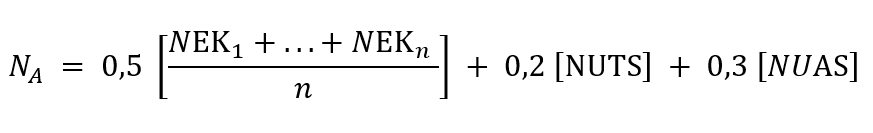 Keterangan Keterangan :NA       : Nilai AkhirNEK     : Nilai Elemen Kompetensi                (Tugas-tugas, Latihan-latihan,                Ujian Formatif)NUTS   : Nilai Ujian Tengah SemesterNUAS   : Nilai Ujian Akhir Semester